Standard Manuscript TemplatePlease Remove all Gray Text before Submitting. Replace the red text with words that apply to your work.Study designTITLE [Stay simple. Avoid long title]Título [Português] Authors:Name LAST NAME1, Name LAST NAME2From 1 Department [English], Institution [in native idiom], City (state or province), Country; 2Department [English], Institution [in native idiom], City (state or province), Country ORCID:Author full name: ORCID number [register on: https://orcid.org/register]Author full name: ORCID number [register on: https://orcid.org/register]Twitter and/or Instagram accounts [optional]Author full name:  account Conflicts of Interest: DiscloseFinancial source: DiscloseCorrespondence: Author full name. Email: Email for correspondenceABSTRACT [Up to 300 words in a single paragraph. It should not contain abbreviations, acronyms, or references]Background: XXX. Aims: XXX. Results: XXX. Conclusions: XXXHEADINGS: XXX [3 to 5 keywords must be listed, which are contained in the DeCS (http://decs.bvs.br/) or MESH (https://www.ncbi.nlm.nih.gov/mesh/)]Visual abstract or central image [Choose an image that best represents your study or provide a visual abstract summarizing the main points of your study. See the example below]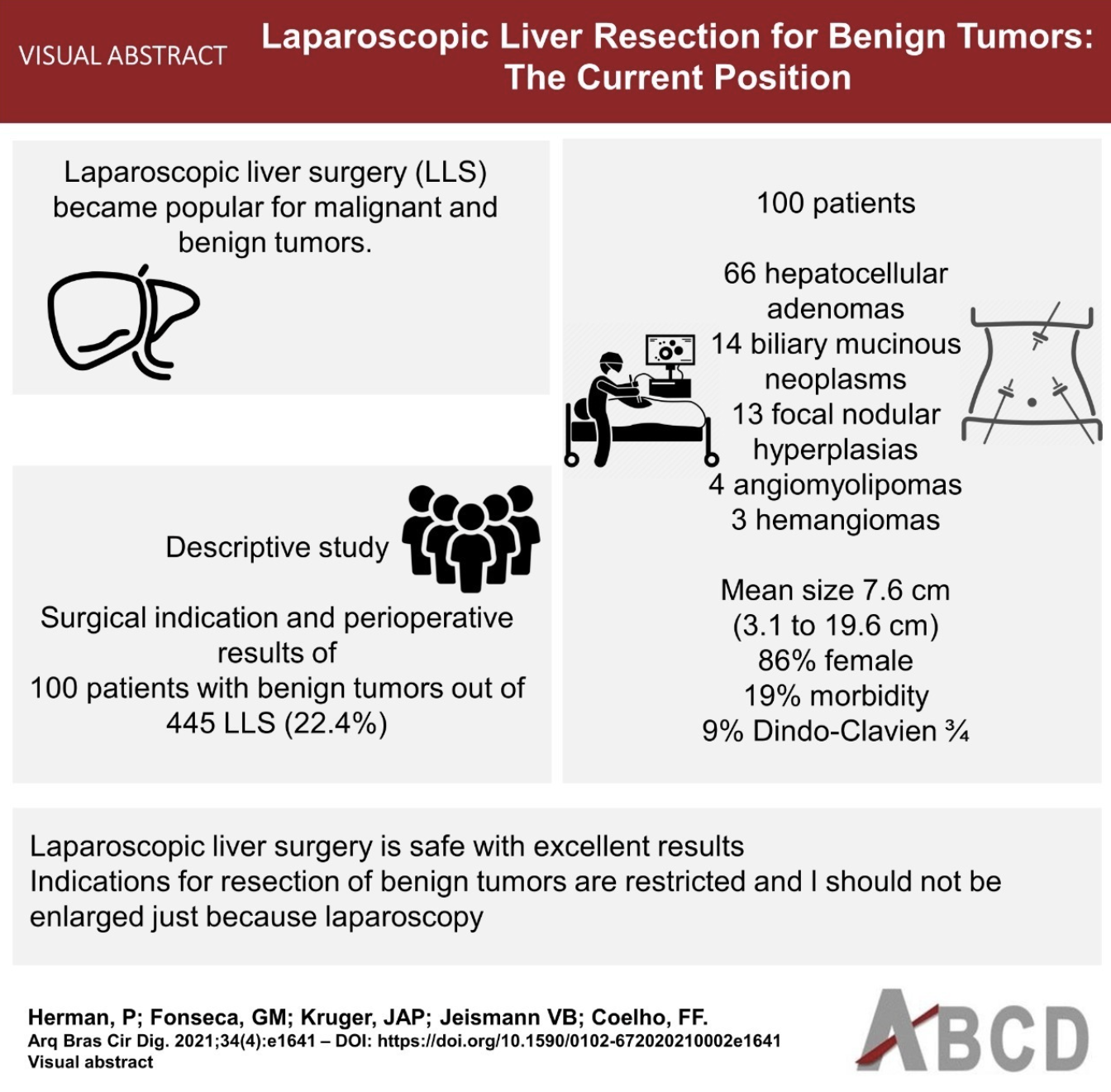 Caption: CaptionCentral messageXXX [Write an overview of your study using simple words for social media purposes (maximum of 100 words)]PerspectivesXXX [Explain the practical value of your study using simple words (maximum of 100 words)]INTRODUCTIONXXX [This section should include: a clear statement of the purpose of this study; the rationale behind the development and/or use of this study with references to relevant studies]METHODSXXX [This section should include: study design; ethical approval; data source; eligibility criteria; extracted variables; outcomes; statistical analysis]RESULTSXXX [This section should include: baseline characteristics of the studied population; main findings]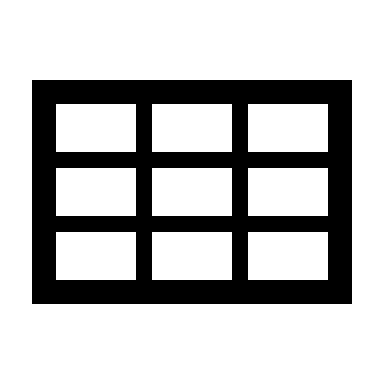 Table 1. Caption [Tables should be presented in the body of the text next to where their results are written]DISCUSSION XXX [This section should include: a discussion of the main findings of the study; a discussion on the limitations of the study; discussion of future applications or directions of your research topic]CONCLUSIONXXX [This section should include: a brief statement of what your work concludes, considering the study objectives]ACKNOWLEDGMENTS XXX [optional]REFERENCESXXX [List the references in alphabetical order of the authors' surnames and number them sequentially. If the referenced work has more than 6 authors, cite the first 6 authors and then use et al. When citing in the text, use the reference number in superscript form. At the end of each work, the doi number, if available, must be included.]FIGURES[A maximum of 6 images should be used. Images must be sent with a minimum resolution of 300 dpi.]Figure 1. Caption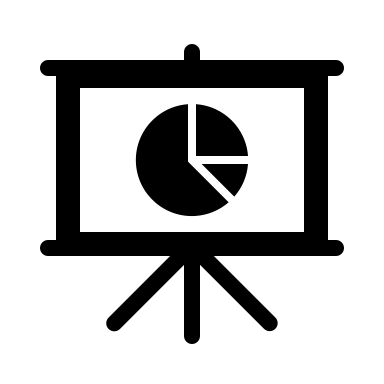 